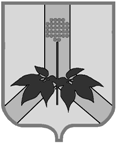 АДМИНИСТРАЦИЯ ДАЛЬНЕРЕЧЕНСКОГО МУНИЦИПАЛЬНОГО РАЙОНАПРИМОРСКОГО КРАЯКОМИССИЯ ПО ДЕЛАМ НЕСОВЕРШЕННОЛЕТНИХ И ЗАЩИТЕ ИХ ПРАВул. Ленина, 90, г.Дальнереченск, 692100, тел. (факс): (356) 25-8-52_____________________________________________________________________________ПОСТАНОВЛЕНИЕ №35/5«11» марта 2021г.                                                                  с. Орехово, Дальнереченский районПредседательствующий на выездном заседании: Гуцалюк Н.В. - директор МКУ «Управления народного образования», заместитель председателя комиссии по делам несовершеннолетних и защите их прав администрации Дальнереченского муниципального района.Секретарь заседания: Демчук М.В.- начальник отдела по организации работы комиссии по делам несовершеннолетних и защите их прав администрации Дальнереченского муниципального района, ответственный секретарь.Присутствовали члены комиссии: Звягинцева С.В., Загребина Н.В., Бубненкова Н.М., Марияш Т.М.,  Новикова Н.С., Щур Е.А.,При участии помощника прокурора Попковой Е.В., Присутствовали: специалист отделения по ДГО и ДМР КГКУ (ЦСПН ПК) Дзелинская Е.В., инспектор   ОУУП (ПДН) и ПДН МО МВД России «Дальнереченский» Дудченко Ю.В., корреспондент газеты «Ударный Фронт» Кутазова А., корреспондент газеты «Народная Весть» Першина О.В.Отсутствовали члены комиссии: Герман С.О., Лехова Е.В., Белоносов Е.А., МаксимовИ.Г.                        Организация работы служб школьной медиации в образовательных учреждениях Дальнереченского муниципального района 	Заслушав и обсудив информацию по данному вопросу, комиссия отмечает, что школьные  службы медиации в образовательных учреждениях  Дальнереченского муниципального районадействуют на основании действующего законодательства и Положений о школьной службе медиации. На сегодняшний день в каждом учреждении приказами по образовательным учреждениям созданы службы из двух - трех учителей,  2-3  школьников – старшеклассников, от родительской общественности – 1-3 человека.	С целью организации деятельности школьных служб примирения медиаторами изучены «Методические рекомендации по созданию и развитию  служб примирения в образовательных учреждениях", разработанные ФГБУ «Федеральный институт медиации».        В образовательных организациях  созданы стенды «Школьная служба медиации», на которых размещена вся необходимая информация для педагогов и учащихся по работе службы медиации. Так же информация размещена школьных сайтах.        Заседания школьной службы примирения проходят 1 раз в месяц согласно планам работы, и в экстренных случаях. За истекший период 2021г. службами школьной медиации проведено 2 встречи участников конфликтов, в результате конфликтные ситуации были разрешены.     Работа медиаторов с детским коллективом направлена на профилактику противоправных,  агрессивных, насильственных и асоциальных проявлений поведения подростков. Большую часть работы в этом направлении  ведут классные руководители. Проведены классные часы, беседы,  диспуты, игровые занятия по темам «Знай свои права», «Знакомство с правилами для школьников», «Настоящий ли ты друг?», «Что такое толерантность?», «Мы вместе», «Ребята, давайте жить дружно!», «Правонарушения как результат вредных привычек», «Чем сердиться – лучше помириться», «Плохой мир, лучше хорошей войны» и другие.     Подростки знают о возможности уладить конфликт с помощью медиатора, но предпочитают не использовать помощь посредника (90,9%), детям важно уладить конфликт самостоятельно. Из проведенного анализа установлено, что если придется несовершеннолетним при назревающем конфликте сделать выбор между медиатором и сверстниками, то дети выбирают  ровесника.       Основные выявленные проблемы в организации работы служб медиации: 1. Специалисты и обучающиеся, входящие в состав школьной службы медиации не проходили специального обучения по медиативной работе, что затрудняет качественную деятельность в данном направлении.2. Медиация - это переговоры с участием третьей, нейтральной стороны, которая является заинтересованной только лишь в том, чтобы стороны разрешили свой спор (конфликт) максимально выгодно для конфликтующих сторон.  Но учителя, работающие в школе, по определению не могут быть нейтральной стороной, так знают и детей, и родителей, и не могут быть абсолютно нейтральными.С учетом изложенной информации,Комиссия ПОСТАНОВИЛА:	1. Информацию о работе служб школьной медиации в образовательных учреждениях Дальнереченского муниципального района принять к сведению.	2.  Директору МКУ «Управление народного образования» Гуцалюк Н.В. активизировать работу служб медиации образовательных учреждений по выявлению и предотвращению возникновения скрытых конфликтных ситуаций среди несовершеннолетних и законных представителей. СРОК: весь период 2021г.Председательствующий                                                                           Н.В. Гуцалюк